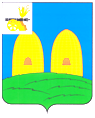 СОВЕТ ДЕПУТАТОВ               ГРЯЗЕНЯТСКОГО  СЕЛЬСКОГО ПОСЕЛЕНИЯРОСЛАВЛЬСКОГО РАЙОНА СМОЛЕНСКОЙ ОБЛАСТИР Е Ш Е Н И Еот  31марта 2016 года                                                                                    № 06 О внесении изменений  в РешениеСовета  депутатов Грязенятского Сельского поселения Рославльскогорайона Смоленской области от 21.12.2015г№08«О бюджете Грязенятского сельского поселенияРославльского района Смоленской области на 2016 год»         Руководствуясь Бюджетным кодексом Российской Федерации,  Совет депутатов Грязенятского  сельского поселенияРославльского района Смоленской областиРЕШИЛ :      Внести изменения в решение Совета депутатов Грязенятского сельского поселения Рославльского района Смоленской области «О бюджете Грязенятского сельского поселения Рославльского района Смоленской области  на 2016 год» от 21.12.2015 года№08 следующие изменения:     1) Подпункт 1пункта 1. изложить в следующей редакции «Общий  объем доходов  бюджета Грязенятского  сельского поселения  в сумме 4023773 рубля 00 копеек, в том числе объём безвозмездных поступлений в сумме 1347973 рубля 00 копеек, из которых объём получаемых межбюджетных трансфертов в сумме 1347973 рубля»      Подпункт 2 пункта 1. изложить в следующей редакции «Общий объем расходов бюджета Грязенятского сельского поселения  в сумме 4023773 рубля 00 копеек .     2)Пункт 2 изложить в следующей редакции «Утвердить объем межбюджетных трансфертов, предоставляемых из бюджета сельского поселения бюджету муниципального образования «Рославльский район» Смоленской области, в сумме 18,49 тыс. рублей.»     3) Пункт 12 изложить в следующей редакции «Утвердить в составе расходов бюджета сельского поселения на 2016 год резервный фонд Администрации Грязенятского сельского поселения Рославльского района Смоленской области в сумме 4тыс. руб., что составляет 0,1процента от общего объема расходов бюджета сельского поселения.» 4) Пункт 16 изложить в следующей редакции «Утвердить:1) предельный объем муниципального  долга на 2016 год в сумме 0,0 тыс. рублей;2) верхний предел муниципального  долга по состоянию на 1 января 2017 года по долговым обязательствам Грязенятского сельского поселения Рославльского района Смоленской области в сумме 0,0 тыс. рублей, в том числе верхний предел долга по муниципальным гарантиям Грязенятского сельского поселения Рославльского района Смоленской области в сумме 0,0 тыс. рублей.   5)Приложение №1 изложить в новой редакции (прилагается)   6) Приложение №2 изложить в новой редакции (прилагается)   7) Приложение №4 изложить в новой редакции (прилагается)   8) Приложение №5 изложить в новой редакции (прилагается)   9) Приложение №6 изложить в новой редакции (прилагается)   10) Приложение №7 изложить в новой редакции (прилагается)   11) Приложение №8 изложить в новой редакции (прилагается)   12)Настоящее решение подлежит официальному опубликованию в   средствах  массовой информации.   13)Контроль за исполнением настоящего решения оставляю за собой.Глава муниципального образованияГрязенятского  сельского поселенияРославльского  районаСмоленской области                                                                   Г.И.МамонтовПриложение 1к  решению Совета депутатовГрязенятского сельского поселения Рославльского района  Смоленской области от21 декабря 2015 г. № 08(в редакции решения Совета депутатов                                   Грязенятского сельского поселенияРославльского района Смоленской областиот 31 марта 2016года№ 06)Источники финансирования дефицита бюджета Грязенятского сельского поселения на 2016 год( рублей)Приложение 2к  решению Совета депутатовГрязенятского сельского поселения Рославльского района  Смоленской области от21 декабря 2015 г. № 08(в редакции решения Совета депутатов                                   Грязенятского сельского поселенияРославльского района Смоленской областиот 31 марта 2016года№ 06ПЕРЕЧЕНЬ главных администраторов доходов бюджета поселения  Грязенятского сельского поселения Рославльского района Смоленской областиПриложение 4к  решению Совета депутатовГрязенятского сельского поселения Рославльского района  Смоленской области от21 декабря 2015 г. № 08(в редакции решения Совета депутатов                                   Грязенятского сельского поселенияРославльского района Смоленской областиот 31 марта 2016года№ 06Прогнозируемый объем поступлений доходов бюджета                                                                                 Грязенятского сельского поселения Рославльского района  Смоленской области  в 2016 году                                                (рублей) Приложение 5к  решению Совета депутатовГрязенятского сельского поселения Рославльского района  Смоленской области от21 декабря 2015 г. № 08(в редакции решения Совета депутатов                                   Грязенятского сельского поселенияРославльского района Смоленской областиот 31 марта 2016года№ 06ПРОГНОЗИРУЕМЫЕ БЕЗВОЗМЕЗДНЫЕ ПОСТУПЛЕНИЯ В БЮДЖЕТ МУНИЦИПАЛЬНОГО  ОБРАЗОВАНИЯ ГРЯЗЕНЯТСКОГО СЕЛЬСКОГО ПОСЕЛЕНИЯ РОСЛАВЛЬСКОГО РАЙОНА СМОЛЕНСКОЙ ОБЛАСТИ на 2016 год                                                                                                                                                                                       (  руб.)Приложение 6к  решению Совета депутатовГрязенятского сельского поселения Рославльского района  Смоленской области от21 декабря 2015 г. № 08(в редакции решения Совета депутатов                                   Грязенятского сельского поселенияРославльского района Смоленской областиот 31 марта 2016года№ 06Приложение 7к  решению Совета депутатовГрязенятского сельского поселения Рославльского района  Смоленской области от21 декабря 2015 г. № 08(в редакции решения Совета депутатов                                   Грязенятского сельского поселенияРославльского района Смоленской областиот 31 марта 2016года№ 06Приложение 8к  решению Совета депутатовГрязенятского сельского поселенияРославльского района  Смоленской областиот 21 декабря 2015 г. № 08 (в редакции решения Совета депутатов Грязенятского сельского поселения Рославльского района Смоленской области от от 31 марта 2016г № 06)Ведомственная структура расходов бюджета  Грязенятского сельского поселенияРославльского района Смоленской области на 2016 годКодНаименование кода группы, подгруппы, статьи, вида источника финансирования дефицитов бюджетов, кода классификации операций сектора государственного управления, относящихся к источникам финансирования дефицитов бюджетов Сумма12301 00 00 00 00 0000 000ИСТОЧНИКИ ВНУТРЕННЕГО ФИНАНСИРОВАНИЯ ДЕФИЦИТОВ БЮДЖЕТОВ001 05 00 00 00 0000 000Изменение остатков средств на счетах по учету средств бюджета001 05 00 00 00 0000 500Увеличение остатков средств бюджетов-4023773,0001 05 02 00 00 0000 500Увеличение прочих остатков средств бюджетов-4023773,0001 05 02 01 00 0000 510Увеличение прочих остатков денежных средств бюджетов-4023773,0001 05 02 01 10 0000 510Увеличение прочих остатков денежных средств бюджетов поселений-4023773,0001 05 00 00 00 0000 600Уменьшение остатков средств бюджетов4023773,0001 05 02 00 00 0000 600Уменьшение прочих остатков средств бюджетов4023773,0001 05 02 01 00 0000 610Уменьшение прочих остатков денежных средств бюджетов4023773,0001 05 02 01 10 0000 610Уменьшение прочих остатков денежных средств  бюджетов поселений4023773,00Код бюджетной классификацииРоссийской ФедерацииКод бюджетной классификацииРоссийской ФедерацииНаименование администратора доходов бюджета сельского поселенияадминист-раторадоходовдоходов бюджета сельского поселения112930930Администрация Грязенятского сельского поселения Рославльского района Смоленской области930            1 11 05025 10 0000 120930            1 11 05025 10 0000 120Доходы, получаемые в виде арендной платы а также средства от продажи права на заключение договоров аренды  за земли, находящиеся в собственности сельских поселений (за исключением земельных участков муниципальных бюджетных и автономных учреждений930            1 11 05035 10 0000 120930            1 11 05035 10 0000 120Доходы от  сдачи в аренду имущества, находящегося в оперативном управлении органов управления поселений и созданных ими учреждений (за исключением имущества муниципальных бюджетных и автономных  учреждений)930             1 11 09045 10 0000 120930             1 11 09045 10 0000 120Прочие поступления от использования имущества, находящегося в собственности поселений ( за исключением имущества муниципальных бюджетных и автономных учреждений, а также имущества муниципальных унитарных предприятий, в том числе казенных)930             1 14 02053 10 0000 410930             1 14 02053 10 0000 410Доходы от реализации иного имущества, находящегося в собственности поселений (за исключением имущества муниципальных бюджетных  автономных учреждений, а также имущества муниципальных унитарных предприятий, в том числе казенных) в части реализации основных средств по указанному имуществу930              114 06025 10 0000 430930              114 06025 10 0000 430Доходы от продажи земельных участков, находящихся в собственности поселений (за исключением земельных участков муниципальных бюджетных и автономных учреждений)930             1 16 18050 10 0000 140930             1 16 18050 10 0000 140Денежные взыскания (штрафы) за нарушение бюджетного законодательства (в части бюджетов поселений)930             1 16 32000 10 0000 140930             1 16 32000 10 0000 140Денежные взыскания, налагаемые в возмещение ущерба, причиненного в результате незаконного или нецелевого использования бюджетных средств (в части бюджетов поселений) 930         1 16 90050 10 0000 140930         1 16 90050 10 0000 140Прочие поступления от денежных взысканий (штрафов) и иных сумм в возмещение ущерба, зачисляемые в бюджеты поселений930         1 17 01050 10 0000 180930         1 17 01050 10 0000 180Невыясненные поступления, зачисляемые в бюджеты поселений930         1 17 05050 10 0000 180930         1 17 05050 10 0000 180Прочие неналоговые доходы бюджетов поселений930         2 02 01001 10 0000 151930         2 02 01001 10 0000 151Дотации бюджетам поселений на выравнивание бюджетной обеспеченности930          2 02 01003 10 0000 151930          2 02 01003 10 0000 151Дотации бюджетам поселений на поддержку мер по обеспечению сбалансированности бюджетов930          2 02 01999 10 0000 151930          2 02 01999 10 0000 151Прочие дотации бюджетам поселений930         2 02  02999 10 0000 151930         2 02  02999 10 0000 151Прочие субсидии бюджетам поселений930         2 02 03015 10 0000 151930         2 02 03015 10 0000 151Субвенции бюджетам поселений на осуществление первичного воинского учета на территориях, где отсутствуют военные комиссариаты930        2 02 04999 10 0000 151930        2 02 04999 10 0000 151Прочие межбюджетные трансферты, передаваемые бюджетам поселений930        2 07 05030 10 0000  180930        2 07 05030 10 0000  180Прочие безвозмездные поступления в бюджеты поселений930        2 19 05000 10 0000 151930        2 19 05000 10 0000 151Возврат остатков субсидий, субвенций и иных межбюджетных трансфертов, имеющих целевое назначение, прошлых лет из бюджетов поселенийКод <*>Наименование группы, подгруппы и статьи доходовСумма1231 00 00000 00 0000 000НАЛОГОВЫЕ И НЕНАЛОГОВЫЕ ДОХОДЫ2675800,001 01 00000 00 0000 000НАЛОГИ НА ПРИБЫЛЬ, ДОХОДЫ128300,001 01 02000 01 0000 110Налог на доходы физических лиц128300,001 03 00000 00 0000 000Налоги на товары (работы, услуги), реализуемые на территории Российской Федерации2181300,001 03 02000 01 0000 110Акцизы по подакцизным товарам (продукции), производимым на территории Российской Федерации2181300,001 03 02230 01 0000 110Доходы от уплаты акцизов на дизельное топливо, зачисляемые в консолидированные бюджеты субъектов Российской Федерации750800,001 03 02240 01 0000 110Доходы от уплаты акцизов на моторные масла  для  дизельных и (или) карбюраторных (инжекторных) двигателей, зачисляемые в консолидированные бюджеты субъектов Российской  Федерации21000,001 03 02250 01 0000 110Доходы от уплаты акцизов на автомобильный бензин , производимый на территории Российской Федерации, зачисляемые в консолидируемые бюджеты субъектов Российской Федерации1400000,001 03 02260 01 0000 110Доходы от уплаты акцизов на прямогонный бензин, производимый на территории  Российской Федерации , зачисляемые в консолидированные бюджета Субъектов Российской Федерации 9500,001 05 00000 00 0000 000НАЛОГИ НА СОВОКУПНЫЙ ДОХОД105000,001 05 03000 01 0000 110Единый сельскохозяйственный налог105000,001 06 00000 00 0000 000НАЛОГИ НА ИМУЩЕСТВО261200,001 06 01000 00 0000 110Налог на имущество физических лиц14200,001 06 01030 10 0000 110Налог на имущество физических  лиц , взымаемый по ставкам, принимаемым к объектам налогообложения расположенным в границах сельских поселений 14200,001 06 06000 00 0000 110Земельный налог247000,001 06 06030 03 0000 110Земельный налог с организаций 17000,001 06 06033 10 0000 110Земельный налог с организаций, обладающих земельным участком , расположенным в  границах сельских поселений17000,001 06 06040 00 0000 110Земельный налог с физических лиц230000,001 06 06043 10 0000 110Земельный налог с физических лиц, обладающих земельным участком, расположенным в границах сельских поселений230000,001 11 00000 00 0000 000ДОХОДЫ ОТ ИСПОЛЬЗОВАНИЯ ИМУЩЕСТВА, НАХОДЯЩЕГОСЯ В ГОСУДАРСТВЕННОЙ И МУНИЦИПАЛЬНОЙ СОБСТВЕННОСТИ             0,001 11 05000 00 0000 120Доходы, получаемые в виде арендной либо иной платы за передачу в возмездное пользование государственного и муниципального имущества (за исключением имущества бюджетных и автономных учреждений, а также имущества государственных и муниципальных унитарных предприятий, в том числе казенных)0,001 11 05013 10 0000 120Доходы получаемые в виде арендной платы за земельные участки, государственная собственность на которые на разграничена и которые расположены в границах сельских поселений , а также средства от продажи права на заключение договоров аренды указанных земельных участков0,001 11 05035 10 0000 120Доходы от сдачи в аренду имущества ,находящегося в оперативном управлении органов управления сельских поселений и созданных ими учреждений (за исключением имущества муниципальных бюджетных и автономных учреждений)0,001 11 09000 00 0000 120Прочие доходы от использования имущества и прав, находящихся в государственной и муниципальной собственности (за исключением имущества бюджетных и автономных учреждений, а также имущества государственных и муниципальных унитарных предприятий . в том числе казенных)0,001 11 09045 10 0000 120Прочие поступления от использования  имущества, находящегося в собственности сельских поселений (за исключением имущества муниципальных бюджетных автономных учреждений . а также имущества муниципальных унитарных предприятий , в том числе казенных0,001 14 00000 00 0000 000ДОХОДЫ ОТ ПРОДАЖИ МАТЕРИАЛЬНЫХ И НЕМАТЕРИАЛЬНЫХ АКТИВОВ0,001 14 06013 10 0000 430Доходы от продажи земельных участков, государственная собственность на которые не разграничена и которые расположены в границах сельских поселений0,001 14 06025 10 0000 430Доходы от продажи земельных участков,  находящихся в собственности  сельских поселений (за исключением земельных участков муниципальных бюджетных и автономных учреждений)0,001 17 00000 00 0000 000ПРОЧИЕ НЕНАЛОГОВЫЕ ДОХОДЫ0.01 17 01050 10 0000 180Невыясненные поступления, зачисляемые в бюджеты сельских поселений0.01 17 05050 10 0000 180Прочие неналоговые доходы бюджетов сельских поселений0.0ВСЕГО ДОХОДОВ:2675800,00Код бюджетной классификации Российской ФедерацииНаименование групп, подгрупп и статей доходовСумма123000 2 00 00000 00 0000 000БЕЗВОЗМЕЗДНЫЕ ПОСТУПЛЕНИЯ1 347973,00000 2 02 00000 00 0000 000Безвозмездные поступления от других бюджетов бюджетной системы Российской Федерации1 347973,00000 2 02 01000 00 0000 151Дотации бюджетам субъектов Российской Федерации и муниципальных образований1 292800,00000 2 02 01001 00 0000 151Дотации на выравнивание бюджетной обеспеченности1 292800,002 02 02000 00 0000 151Субсидии бюджетам субъектов Российской Федерации и муниципальных образований6873,002 02 02999 10 0000 151Прочие субсидии бюджетам сельских поселений6873,00000 202 03000 00 0000 151Субвенции бюджетам субъектов Российской Федерации и муниципальных образований48 300,00000 202 03015 10  0000 151 Субвенции бюджетам сельских поселений на осуществление первичного воинского учета на территориях, где отсутствуют военные комиссариаты48300,00ИТОГО ДОХОДОВ1 347973,00Распределение бюджетных ассигнований из бюджета Грязенятского сельского поселения Рославльского района Смоленской области на 2016  год  по разделам, подразделам, целевым статьям (муниципальным программным и непрограмным направлениям деятельности), группам  и подгруппам видов расходов классификации расходов бюджетов Распределение бюджетных ассигнований из бюджета Грязенятского сельского поселения Рославльского района Смоленской области на 2016  год  по разделам, подразделам, целевым статьям (муниципальным программным и непрограмным направлениям деятельности), группам  и подгруппам видов расходов классификации расходов бюджетов Распределение бюджетных ассигнований из бюджета Грязенятского сельского поселения Рославльского района Смоленской области на 2016  год  по разделам, подразделам, целевым статьям (муниципальным программным и непрограмным направлениям деятельности), группам  и подгруппам видов расходов классификации расходов бюджетов Распределение бюджетных ассигнований из бюджета Грязенятского сельского поселения Рославльского района Смоленской области на 2016  год  по разделам, подразделам, целевым статьям (муниципальным программным и непрограмным направлениям деятельности), группам  и подгруппам видов расходов классификации расходов бюджетов Распределение бюджетных ассигнований из бюджета Грязенятского сельского поселения Рославльского района Смоленской области на 2016  год  по разделам, подразделам, целевым статьям (муниципальным программным и непрограмным направлениям деятельности), группам  и подгруппам видов расходов классификации расходов бюджетов Распределение бюджетных ассигнований из бюджета Грязенятского сельского поселения Рославльского района Смоленской области на 2016  год  по разделам, подразделам, целевым статьям (муниципальным программным и непрограмным направлениям деятельности), группам  и подгруппам видов расходов классификации расходов бюджетов Распределение бюджетных ассигнований из бюджета Грязенятского сельского поселения Рославльского района Смоленской области на 2016  год  по разделам, подразделам, целевым статьям (муниципальным программным и непрограмным направлениям деятельности), группам  и подгруппам видов расходов классификации расходов бюджетов Распределение бюджетных ассигнований из бюджета Грязенятского сельского поселения Рославльского района Смоленской области на 2016  год  по разделам, подразделам, целевым статьям (муниципальным программным и непрограмным направлениям деятельности), группам  и подгруппам видов расходов классификации расходов бюджетов                                                                                                                                                               (руб)                                                                                                                                                              (руб)                                                                                                                                                              (руб)                                                                                                                                                              (руб)                                                                                                                                                              (руб)                                                                                                                                                              (руб)                                                                                                                                                              (руб)                                                                                                                                                              (руб)Документ, учреждениеРаздел,подразделРаздел,подразделЦелеваястатья расходовЦелеваястатья расходовВид расходовСумма на 2016 год    ОБЩЕГОСУДАРСТВЕННЫЕ ВОПРОСЫ01000100000000000000000000000001535503,00      Функционирование высшего должностного лица субъекта Российской Федерации и муниципального образования0102010200000000000000000000000431200,00        Обеспечение деятельности представительного органа муниципального образования0102010276000000007600000000000431200,00          Глава муниципального образования0102010276100000007610000000000431200,00            Расходы на обеспечение функций органов местного самоуправления0102010276100001407610000140000431200,00            Расходы на выплату персоналу в целях обеспечения выполнения функций государственными ( муниципальными)органами, казенными учреждениями , органами управления государственными внебюджетными фондами0102010276100001407610000140100431200,00              Расходы на выплаты персоналу государственных (муниципальных) органов0102010276100001407610000140120431200,00      Функционирование законодательных (представительных) органов государственной власти и представительных органов муниципальных образований010301030000000000000000000000049400,00        Обеспечение деятельности представительного органа муниципального образования010301037600000000760000000000049400,00 Депутаты представительного органа муниципального образования010301037620000000762000000000049400,00            Расходы на обеспечение функций органов местного самоуправления010301037620000140762000014000049400,00            Расходы на выплату персоналу в целях обеспечения выполнения функций государственными ( муниципальными)органами, казенными учреждениями , органами управления государственными внебюджетными фондами010301037620000140762000014010049400,00              Расходы на выплаты персоналу государственных (муниципальных) органов010301037620000140762000014012049400,00      Функционирование Правительства Российской Федерации, высших исполнительных органов государственной власти субъектов Российской Федерации, местных администраций0104010400000000000000000000000                 1030908,00        Обеспечение деятельности исполнительных органов местных администраций01040104770000000077000000000001030908,00         Обеспечения деятельности  Администрации Грязенятского сельского поселения РРРославльского района Смоленской области.01040104771000000077100000000001030908,00            Расходы на обеспечение функций органов местного самоуправления01040104771000014077100001400001030908,00            Расходы на выплату персоналу в целях обеспечения выполнения функций государственными ( муниципальными)органами, казенными учреждениями , органами управления государственными внебюджетными фондами0104010477100001407710000140100714300,00              Расходы на выплаты персоналу государственных (муниципальных) органов0104010477100001407710000140120714300,00            Расходы на содержание органов местного самоуправления (за исключением расходов по оплате труда)0104010477100001407710000140000                 316608,00Закупка товаров, работ и услуг для обеспечения государственных муниципальных нужд0104010477100001407710000140200                   294108,00              Иные закупки товаров, работ и услуг для обеспечения государственных (муниципальных) нужд0104010477100001407710000140240                   294108,00Иные бюджетные ассигнования010401047710000140771000014080022500,00              Уплата налогов, сборов и иных платежей010401047710000140771000014085022500,00      Обеспечение деятельности финансовых, налоговых и таможенных органов и органов финансового (финансово-бюджетного) надзора010601060000000000000000000000018495,00        Межбюджетные трансферты из бюджетов поселений бюджету муниципального района в соответствии с заключенными соглашениями010601068100000000810000000000018495,00            Межбюджетные трансферты, передаваемые бюджету муниципального района на осуществление части полномочий по решению вопросов местного значения Администрацией Грязенятского сельского поселения  в соответствии с заключенным соглашением0106010681000П004081000П004000018495,00Межбюджетные трансферты0106010681000П004081000П004050018495,00              Иные межбюджетные трансферты0106010681000П004081000П004054018495,00      Резервные фонды01110111000000000000000000000004 000,00          Резервные фонды01110111890000000089000000000004 000,00            Расходы за счет средств резервного фонда Администрации Грязенятского сельского поселения Рославльского района Смоленской области01110111890002888089000288800004 000,00Иные бюджетные ассигнования01110111890002888089000288808004 000,00              Резервные средства01110111890002888089000288808704 000,00      Другие общегосударственные вопросы01130113000000000000000000000001500,00        Непрограммные расходы органов местного самоуправления01130113980000000098000000000001500,00           Прочие мероприятия, не включенные в муниципальные программы01130113982000041098200004100001500,00Уплата членских взносов01130113982000041098200004100001500,00       Иные бюджетные ассигнования01130113982000041098200004108001500,00              Уплата налогов, сборов и иных платежей01130113982000041098200004108501500,00    НАЦИОНАЛЬНАЯ ОБОРОНА020002000000000000000000000000048300,00      Мобилизационная и вневойсковая подготовка020302030000000000000000000000048300,00        Непрограммные расходы органов местного самоуправления020302039800000000980000000000048300,00Прочие расходы за счет межбюджетных трансфертов других уровней020302039810000000981000000000048300,00            Осуществление первичного воинского учета на территориях, где отсутствуют военные комиссариаты020302039810051180981005118000048300,00            Расходы на выплату персоналу в целях обеспечения выполнения функций государственными ( муниципальными)органами, казенными учреждениями , органами управления государственными внебюджетными фондами0203020398100511809810051180100                        21700,00              Расходы на выплаты персоналу государственных (муниципальных) органов0203020398100511809810051180120                      21700,00Закупка товаров, работ и услуг для обеспечения государственных муниципальных нужд0203020398100511809810051180200                     26600,00              Иные закупки товаров, работ и услуг для обеспечения государственных (муниципальных) нужд0203020398100511809810051180240                      26600,00    НАЦИОНАЛЬНАЯ БЕЗОПАСНОСТЬ И ПРАВООХРАНИТЕЛЬНАЯ ДЕЯТЕЛЬНОСТЬ030003000000000000000000000000010 000,00      Обеспечение пожарной безопасности031003100000000000000000000000010000,00        Непрограммные расходы органов местного самоуправления031003109800000000980000000000010 000,00           Прочие мероприятия, не включенные в муниципальные программы031003109820000000982000000000010 000,00            Предупреждение и ликвидация последствий  чрезвычайных ситуаций и стихийных бедствий природного и техногенного характера031003109820022900982002290000010 000,00Закупка товаров, работ и услуг для обеспечения государственных муниципальных нужд031003109820022900982002290020010000,00              Иные закупки товаров, работ и услуг для обеспечения государственных (муниципальных) нужд031003109820022900982002290024010000,00    НАЦИОНАЛЬНАЯ ЭКОНОМИКА04000400000000000000000000000002181300,00      Дорожное хозяйство (дорожные фонды)0409040900000000000000000000000                2181300,00         Непрограммные расходы  в области жилищно-коммунального хозяйства сельских поселений, национальной экономики и др.04090409880000000088000000000002181300,00                             Мероприятия по содержанию автомобильных  дорог общего пользования и инженерных сооружений на них за счет средств муниципального дорожного фонда04090409880000111088000011100002181300,00Закупка товаров, работ и услуг для обеспечения государственных муниципальных нужд04090409880000111088000011102002181300,00                               Иные закупки товаров, работ и услуг для обеспечения государственных (муниципальных) нужд04090409880000111088000011102402181300,00                     ЖИЛИЩНО-КОММУНАЛЬНОЕ ХОЗЯЙСТВО0500050000000000000000000000000234230,00      Благоустройство0503050300000000000000000000000234230,00        Непрограммные расходы  в области жилищно-коммунального хозяйства сельских поселений, национальной экономики и др.0503050388000000008800000000000234230,00Организация содержание мест захоронения в сельских поселениях050305038800003220880000322000040000,00Закупка товаров, работ и услуг для обеспечения государственных муниципальных нужд050305038800003220880000322020040000,00              Иные закупки товаров, работ и услуг для обеспечения государственных (муниципальных) нужд050305038800003220880000322024040000,00            Уличное освещение территории сельского поселения0503050388000032308800003230000194230,00Закупка товаров, работ и услуг для обеспечения государственных муниципальных нужд0503050388000032308800003230200194230,00Иные закупки товаров, работ и услуг для обеспечения государственных (муниципальных) нужд0503050388000032308800003230240194230,00Образование070607060000000000000000000000014440,00Высшее и послевузовское профессиональное образование070607060000000000000000000000014440,00Муниципальная программа "Подготовка кадров для органов местного самоуправления Грязенятского сельского поселения Рославльского района Смоленской области " на 2014-2020 годы070607062300000000230000000000014440,00Подготовка кадров для органов местного самоуправления Грязенятского сельского поселения Рославльского района Смоленской области0706070623Я01S056023Я01S05602007567,00              Иные закупки товаров, работ и услуг для обеспечения государственных (муниципальных) нужд0706070623Я01S056023Я01S05602407567,00            Расходы на организацию обучения по заочной форме выборных должностных лиц  местного самоуправления, членов выборных органов местного самоуправления, депутатов представительных органов муниципальных образований, работников органов местного самоуправления и работников муниципальных учреждений в рамках реализации областной программы "Местное самоуправление в Смоленской области" на 2014-2020 годы0706070623Я018056023Я01805602006873,00              Иные закупки товаров, работ и услуг для обеспечения государственных (муниципальных) нужд0706070623Я018056023Я01805602406873,00Распределение бюджетных ассигнований из бюджета Грязенятского сельского поселения Рославльского района Смоленской области на 2016  год  по целевым статьям (муниципальным программным и непрограмным направлениям деятельности), группам (группам и подгруппам) видов расходов классификации расходов Распределение бюджетных ассигнований из бюджета Грязенятского сельского поселения Рославльского района Смоленской области на 2016  год  по целевым статьям (муниципальным программным и непрограмным направлениям деятельности), группам (группам и подгруппам) видов расходов классификации расходов Распределение бюджетных ассигнований из бюджета Грязенятского сельского поселения Рославльского района Смоленской области на 2016  год  по целевым статьям (муниципальным программным и непрограмным направлениям деятельности), группам (группам и подгруппам) видов расходов классификации расходов                                                                                                                                                      (руб)                                                                                                                                                     (руб)                                                                                                                                                     (руб)Документ, учреждениеВед.Разд.Ц.ст.Расх.Сумма на 2016 год  Администрация Грязенятского сельского поселения Рославльского района  Смоленской области930000000000000000004,016,900.00    ОБЩЕГОСУДАРСТВЕННЫЕ ВОПРОСЫ930010000000000000001,543,070.00      Функционирование высшего должностного лица субъекта Российской Федерации и муниципального образования93001020000000000000431,200.00        Обеспечение деятельности представительного органа муниципального образования93001027600000000000431,200.00          Глава муниципального образования93001027610000000000431,200.00              Расходы на обеспечение функций органов местного самоуправления93001027610000140000431,200.00                Расходы на выплаты персоналу в целях обеспечения выполнения функций государственными (муниципальными) органами, казенными учреждениями, органами управления государственными внебюджетными фондами93001027610000140100431,200.00                  Расходы на выплаты персоналу государственных (муниципальных) органов93001027610000140120431,200.00      Функционирование законодательных (представительных) органов государственной власти и представительных органов муниципальных образований9300103000000000000049,400.00        Обеспечение деятельности представительного органа муниципального образования9300103760000000000049,400.00          Депутаты представительного органа муниципального образования9300103762000000000049,400.00              Расходы на обеспечение функций органов местного самоуправления9300103762000014000049,400.00                Расходы на выплаты персоналу в целях обеспечения выполнения функций государственными (муниципальными) органами, казенными учреждениями, органами управления государственными внебюджетными фондами9300103762000014010049,400.00                  Расходы на выплаты персоналу государственных (муниципальных) органов9300103762000014012049,400.00      Функционирование Правительства Российской Федерации, высших исполнительных органов государственной власти субъектов Российской Федерации, местных администраций930010400000000000001,030908,00        Обеспечение деятельности исполнительных органов местных администраций930010477000000000001,030908,00          Обеспечение деятельности  Администрации Грязенятского сельского поселения Рославльского района Смоленской области930010477100000000001,030908.00              Расходы на обеспечение функций органов местного самоуправления930010477100001400001,030908.00                Расходы на выплаты персоналу в целях обеспечения выполнения функций государственными (муниципальными) органами, казенными учреждениями, органами управления государственными внебюджетными фондами93001047710000140100714,300.00                  Расходы на выплаты персоналу государственных (муниципальных) органов93001047710000140120714,300.00                Закупка товаров, работ и услуг для обеспечения государственных (муниципальных) нужд93001047710000140200294108.00                  Иные закупки товаров, работ и услуг для обеспечения государственных (муниципальных) нужд93001047710000140240294108.00                Иные бюджетные ассигнования9300104771000014080022,500.00                  Уплата налогов, сборов и иных платежей9300104771000014085022,500.00      Обеспечение деятельности финансовых, налоговых и таможенных органов и органов финансового (финансово-бюджетного) надзора9300106000000000000018,895.00        Межбюджетные трансферты из бюджетов поселений бюджету муниципального района в соответствии с заключенными соглашениями9300106810000000000018,895.00              Межбюджетные трансферты, передаваемые бюджету муниципального района на осуществление части полномочий по решению вопросов местного значения Администрацией Грязенятского сельского поселения  в соответствии с заключенным соглашением930010681000П004000018,895.00                Межбюджетные трансферты930010681000П004050018,895.00                  Иные межбюджетные трансферты930010681000П004054018,895.00      Резервные фонды930011100000000000004,000.00        Резервные фонды930011189000000000004,000.00              Расходы за счет средств резервного фонда Администрации Грязенятского сельского поселения Рославльского района Смоленской области930011189000288800004,000.00                Иные бюджетные ассигнования930011189000288808004,000.00                  Резервные средства930011189000288808704,000.00      Другие общегосударственные вопросы930011300000000000001,500.00        Непрограммные расходы органов местного самоуправления930011398000000000001,500.00          Прочие мероприятия, не включенные в муниципальные программы930011398200000000001,500.00              Уплата членских взносов930011398200004100001,500.00                Иные бюджетные ассигнования930011398200004108001,500.00                  Уплата налогов, сборов и иных платежей930011398200004108501,500.00    НАЦИОНАЛЬНАЯ ОБОРОНА9300200000000000000048,300.00      Мобилизационная и вневойсковая подготовка9300203000000000000048,300.00        Непрограммные расходы органов местного самоуправления9300203980000000000048,300.00          Прочие расходы за счет межбюджетных трансфертов других уровней9300203981000000000048,300.00              Осуществление первичного воинского учета на территориях, где отсутсвуют военные комиссариаты9300203981005118000048,300.00                Расходы на выплаты персоналу в целях обеспечения выполнения функций государственными (муниципальными) органами, казенными учреждениями, органами управления государственными внебюджетными фондами9300203981005118010021,700.00                  Расходы на выплаты персоналу государственных (муниципальных) органов9300203981005118012021,700.00                Закупка товаров, работ и услуг для обеспечения государственных (муниципальных) нужд9300203981005118020026,600.00                  Иные закупки товаров, работ и услуг для обеспечения государственных (муниципальных) нужд9300203981005118024026,600.00    НАЦИОНАЛЬНАЯ БЕЗОПАСНОСТЬ И ПРАВООХРАНИТЕЛЬНАЯ ДЕЯТЕЛЬНОСТЬ9300300000000000000010,000.00      Обеспечение пожарной безопасности9300310000000000000010,000.00        Непрограммные расходы органов местного самоуправления9300310980000000000010,000.00          Прочие мероприятия, не включенные в муниципальные программы9300310982000000000010,000.00              Предупреждение и ликвидация последствий  чрезвычайных ситуаций и стихийных бедствий природного и техногенного характера9300310982002290000010,000.00                Закупка товаров, работ и услуг для обеспечения государственных (муниципальных) нужд9300310982002290020010,000.00                  Иные закупки товаров, работ и услуг для обеспечения государственных (муниципальных) нужд9300310982002290024010,000.00    НАЦИОНАЛЬНАЯ ЭКОНОМИКА930040000000000000002,181,300.00      Дорожное хозяйство (дорожные фонды)930040900000000000002,181,300.00        Непрограммные расходы  в области жилищно-коммунального хозяйства сельских поселений, национальной экономики и др.930040988000000000002,181,300.00              Мероприятия по содержанию автомобильных  дорог общего пользования и инженерных сооружений на них за счет средств муниципального дорожного фонда930040988000011100002,181,300.00                Закупка товаров, работ и услуг для обеспечения государственных (муниципальных) нужд930040988000011102002,181,300.00                  Иные закупки товаров, работ и услуг для обеспечения государственных (муниципальных) нужд930040988000011102402,181,300.00    ЖИЛИЩНО-КОММУНАЛЬНОЕ ХОЗЯЙСТВО93005000000000000000234,230.00      Благоустройство93005030000000000000234,230.00        Непрограммные расходы  в области жилищно-коммунального хозяйства сельских поселений, национальной экономики и др.93005038800000000000234,230.00              Организация содержания мест захоронения в сельских поселениях9300503880000322000040,000.00                Закупка товаров, работ и услуг для обеспечения государственных (муниципальных) нужд9300503880000322020040,000.00                  Иные закупки товаров, работ и услуг для обеспечения государственных (муниципальных) нужд9300503880000322024040,000.00              Уличное освещение территории сельского поселения93005038800003230000194,230.00                Закупка товаров, работ и услуг для обеспечения государственных (муниципальных) нужд93005038800003230200194,230.00                  Иные закупки товаров, работ и услуг для обеспечения государственных (муниципальных) нужд93005038800003230240194,230.00Образование9300706000000000000014440.00Высшее и послевузовское профессиональное образования9300706000000000000014440,00Муниципальная программа «Подготовка кадров для органов местного самоуправления Грязенятского сельского поселения Рославльского района смоленской области на 2014-2020годы930070623Я01S05600007567,00Подготовка кадров для органов местного самоуправления Грязенятского сельского поселения Рославльского района Смоленской области930070623Я01S05602007567,00                  Иные закупки товаров, работ и услуг для обеспечения государственных (муниципальных) нужд930070623Я01S05602407567,00Расходы на организацию обучения по заочной форме выборных должностных лиц  местного самоуправления, членов выборных органов местного самоуправления, депутатов представительных органов муниципальных образований, работников органов местного самоуправления и работников муниципальных учреждений в рамках реализации областной программы "Местное самоуправление в Смоленской области" на 2014-2020 годы930070623Я01805602006873,00Иные закупки товаров, работ и услуг для обеспечения государственных (муниципальных) нужд930070623Я01805602406873,00Всего расходов:Всего расходов:Всего расходов:Всего расходов:Всего расходов:4,016,900.00